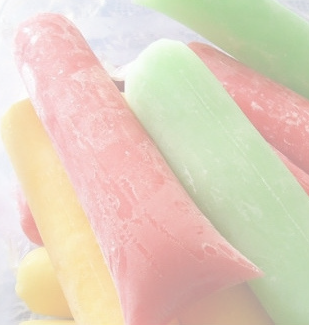 P R E P A R A - S E	P A R A	E X P E R I M E N T A R	N O S S O SGELADINHOS GOURMETEscreva alguns sabores aqui Escreva alguns sabores aqui Escreva alguns sabores aqui Escreva alguns sabores aqui Escreva alguns sabores aquiE S P E R A M O S	O	S E U	P E D I D O !LIGUE: insira seu telefone para contato aquiSIGA-NOS NO INSTAGRAM: se tiver uma página, insira o seu @. Se não tiver, basta selecionar este texto e apertar "delete"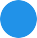 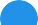 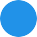 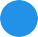 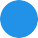 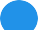 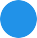 